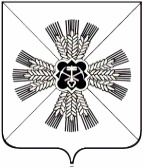 КЕМЕРОВСКАЯ ОБЛАСТЬАДМИНИСТРАЦИЯ ПРОМЫШЛЕННОВСКОГО МУНИЦИПАЛЬНОГО РАЙОНАПОСТАНОВЛЕНИЕот «  08 »  апреля 2019  №  473-Ппгт. ПромышленнаяОб итогах реализации в 2018 году муниципальной программы «Жилищно-коммунальный и дорожный комплекс, энергосбережениеи повышение энергоэффективности экономики» на 2018-2021 годы» Заслушав и обсудив на коллегии администрации Промышленновского муниципального района информацию начальника Управления по жизнеобеспечению и строительству администрации Промышленновского муниципального района Н.Г. Малышева об итогах реализации в 2018 году  муниципальной программы «Жилищно-коммунальный и дорожный комплекс, энергосбережение и повышение энергоэффективности экономики» на 2018-2021 годы» (далее – программа):  Принять к сведению информацию об исполнении программы.Директору программы обеспечить выполнение мероприятий и индикаторов муниципальной программы «Жилищно-коммунальный и дорожный комплекс, энергосбережение и повышение энергоэффективности экономики» на 2018-2021 годы».Настоящее постановление подлежит обнародованию на официальном сайте администрации Промышленновского муниципального района в сети Интернет.Контроль за исполнением настоящего постановления возложить на первого заместителя главы Промышленновского муниципального района                    В.Е. Сереброва.Постановление вступает в силу со дня подписания. Исп. Е.Е. ЧеркасоваТел.74518                                    ГлаваПромышленновского муниципального районаД.П. Ильин